Конспект НОД с детьми младшей группы «Экскурсия по посёлку Резинотехника»Подготовили и провели:воспитатель Н.А.Толкуноваучитель-дефектолог И.В.МалковаЦель:Дать первые представления о родной стране – названии родного посёлка, вызвать у детей интерес к своему посёлку.Интеграция образовательных областейСоциализация, познание, коммуникация, безопасность.Задачи- социализации: дать первые представления о малой родине;- познания: познакомить детей с ближайшим окружением (основными объектами поселковой инфраструктуры): дом, улица, больница, магазин;- коммуникации: развивать умение свободного общения друг с другом;- безопасности: передать детям знания о правилах безопасного дорожного движения;Наглядный материалФотографии некоторых учреждений посёлкаПредварительная работаБеседы о родном посёлке, рассматривание фотографий.Ход непосредственно образовательной деятельностиПедагог предлагает детям рассмотреть дома, расположенные в ряд и спрашивает, знают ли они, кто живёт в домах. Дети узнают в некоторых домах свои, говорят, что там живут они с мамой и папой. Педагог говорит, что во всех домах живут люди. И на этой улице и на других улицах посёлка живут люди, и предлагает детям сказать, как называется посёлок, в котором они живут, а если дети затрудняются, сам называет и предлагает им повторить название посёлка Резинотехника. Затем педагог рассказывает о том, какой большой посёлок Резинотехника, что в нём живёт много хороших людей, которые живут в своих домах, водят деток в детский сад, а сами трудятся на работе. И в конце вводной беседы педагог приглашает ребят отправиться в путешествие по посёлку.Все вспоминают правила дорожного движения. (при затруднении, с помощью наводящих вопросов педагога)..Далее следует диалог педагога с детьми.- Ребята, это что за остановка? Остановка – дом культуры (клуб). Дети узнают, кто работает в доме культуры (артисты).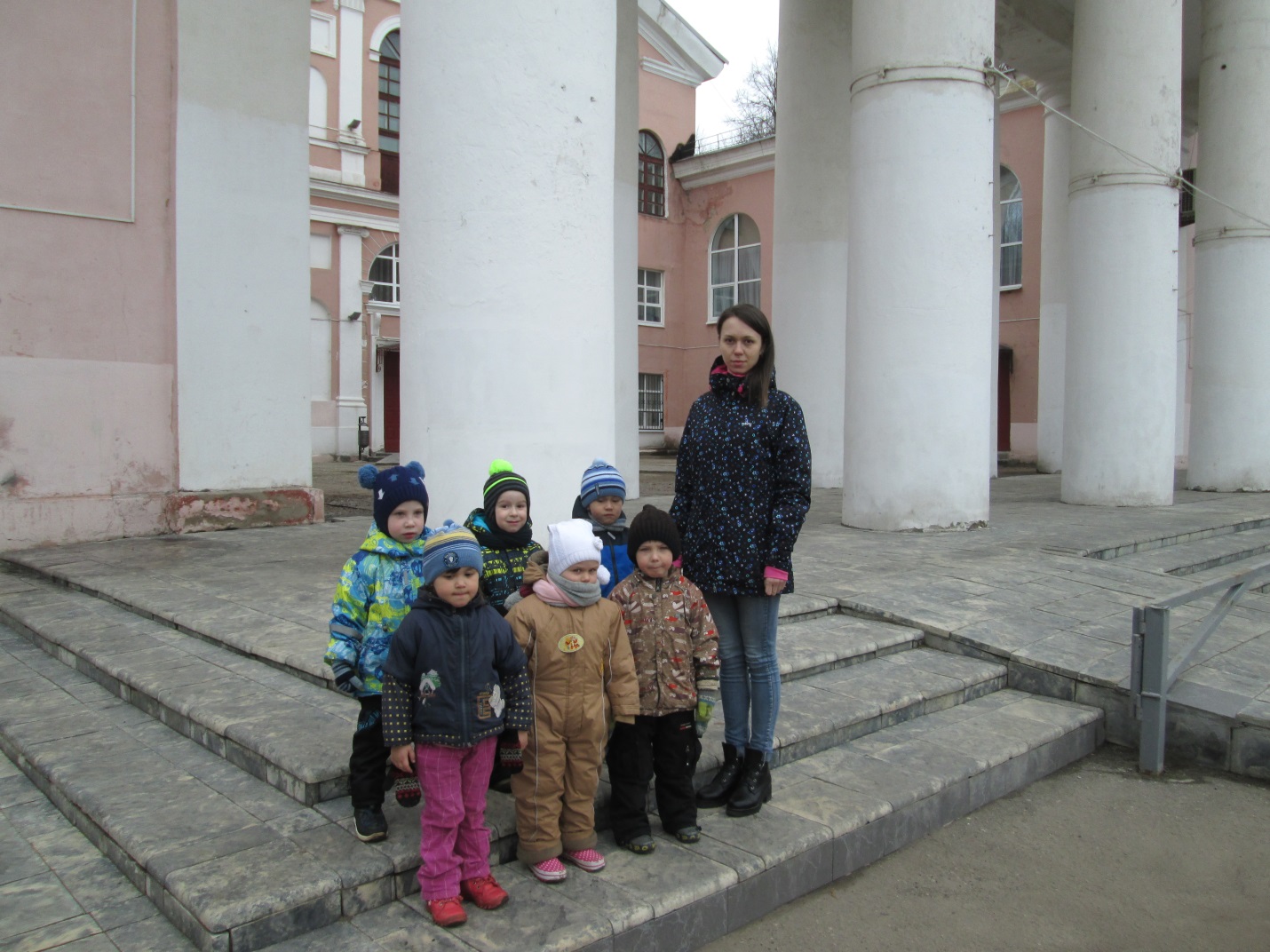  Следующей остановка, это магазин. Дети называют, кто работает в магазине, что продаётся в магазине (продукты);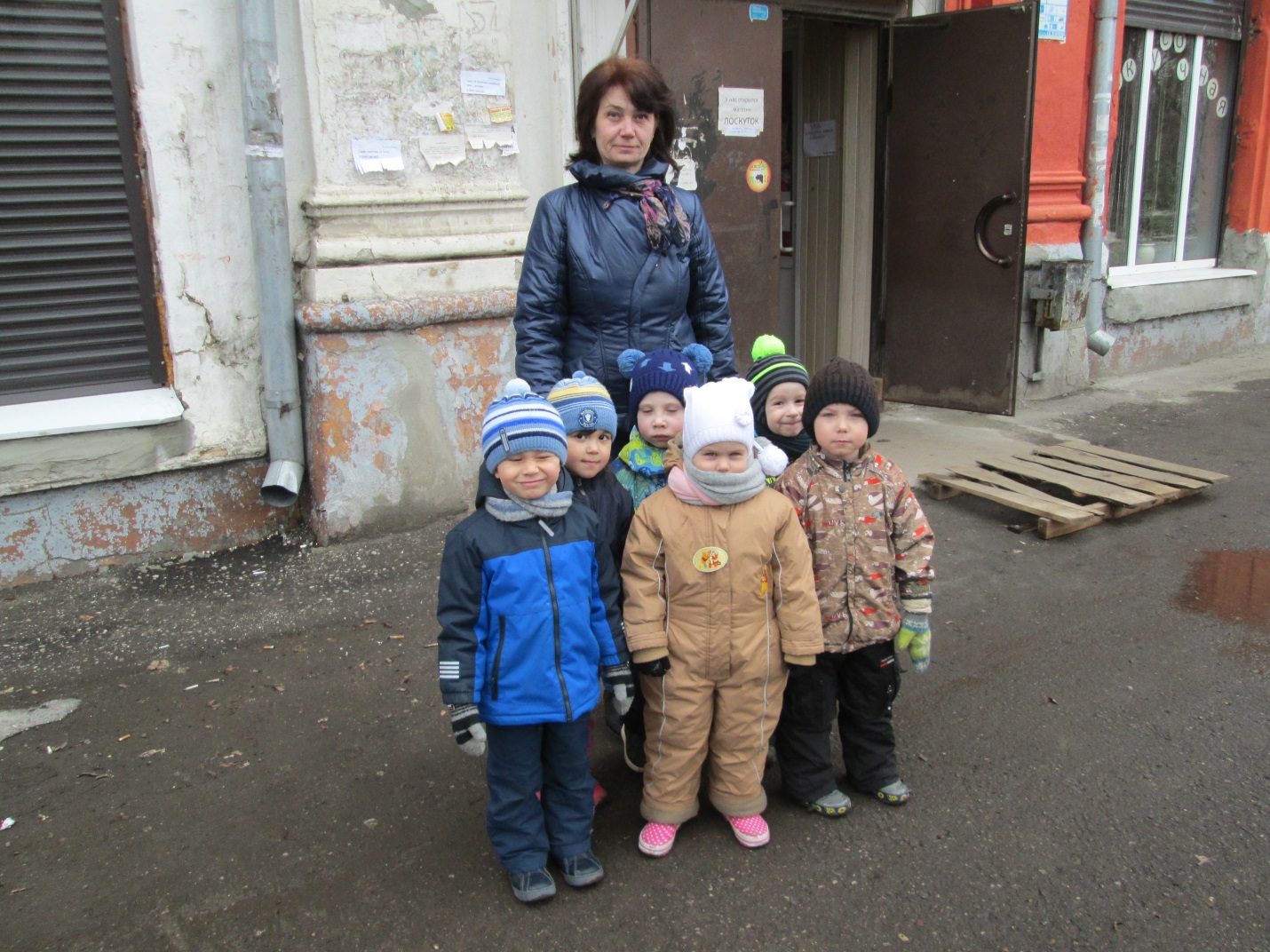 Следующая остановка:     - Почта!- Правильно, а кто работает на почте?Дети называют.- А знаете, что он делает на работе?- Он принимает посылки, разносит людям газеты, журналы, письма, открытки…Следующая остановка библиотека…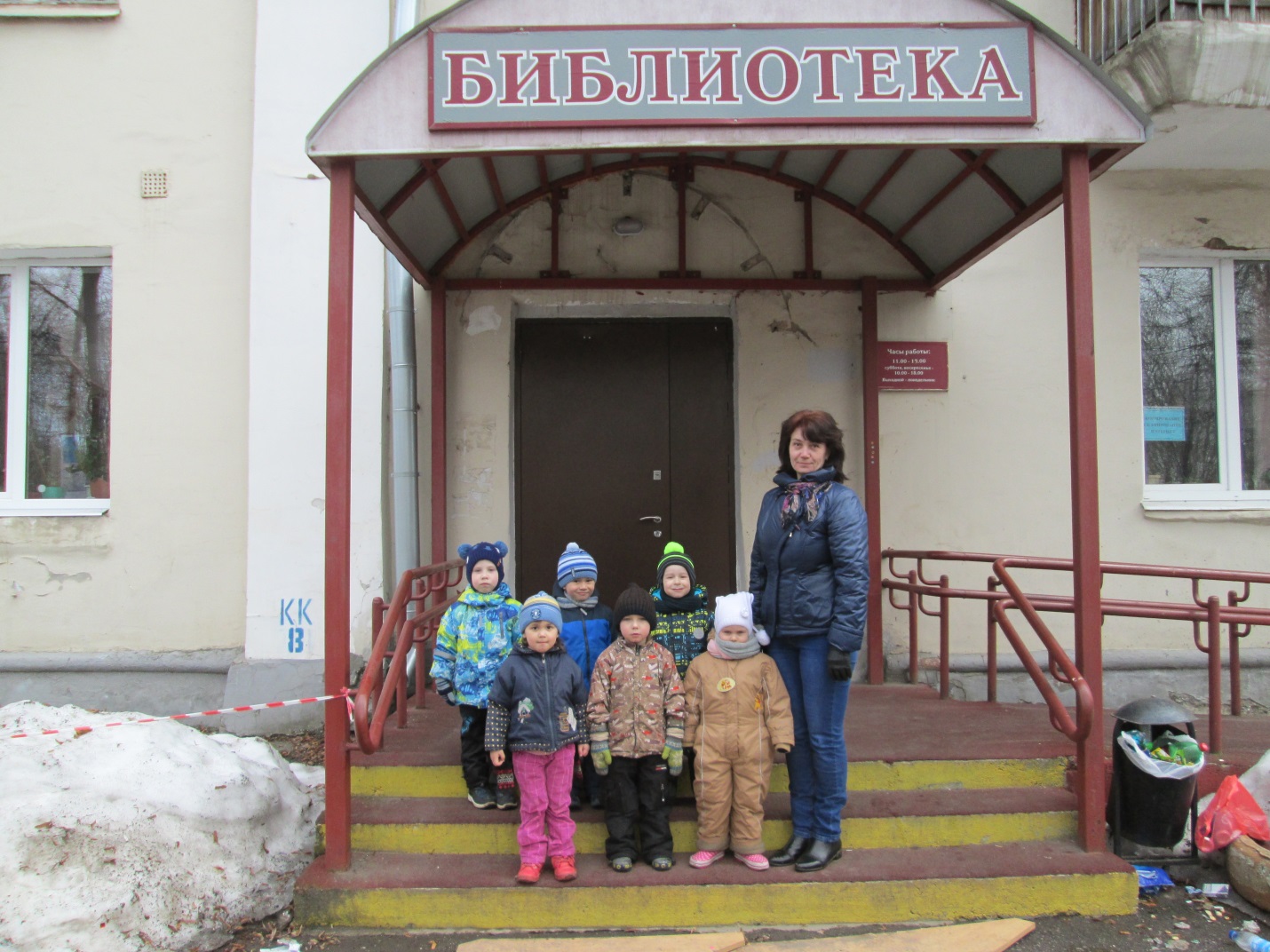 Затем дети идут к следующей остановке.Следующая остановка больница, там проходит аналогичный диалог.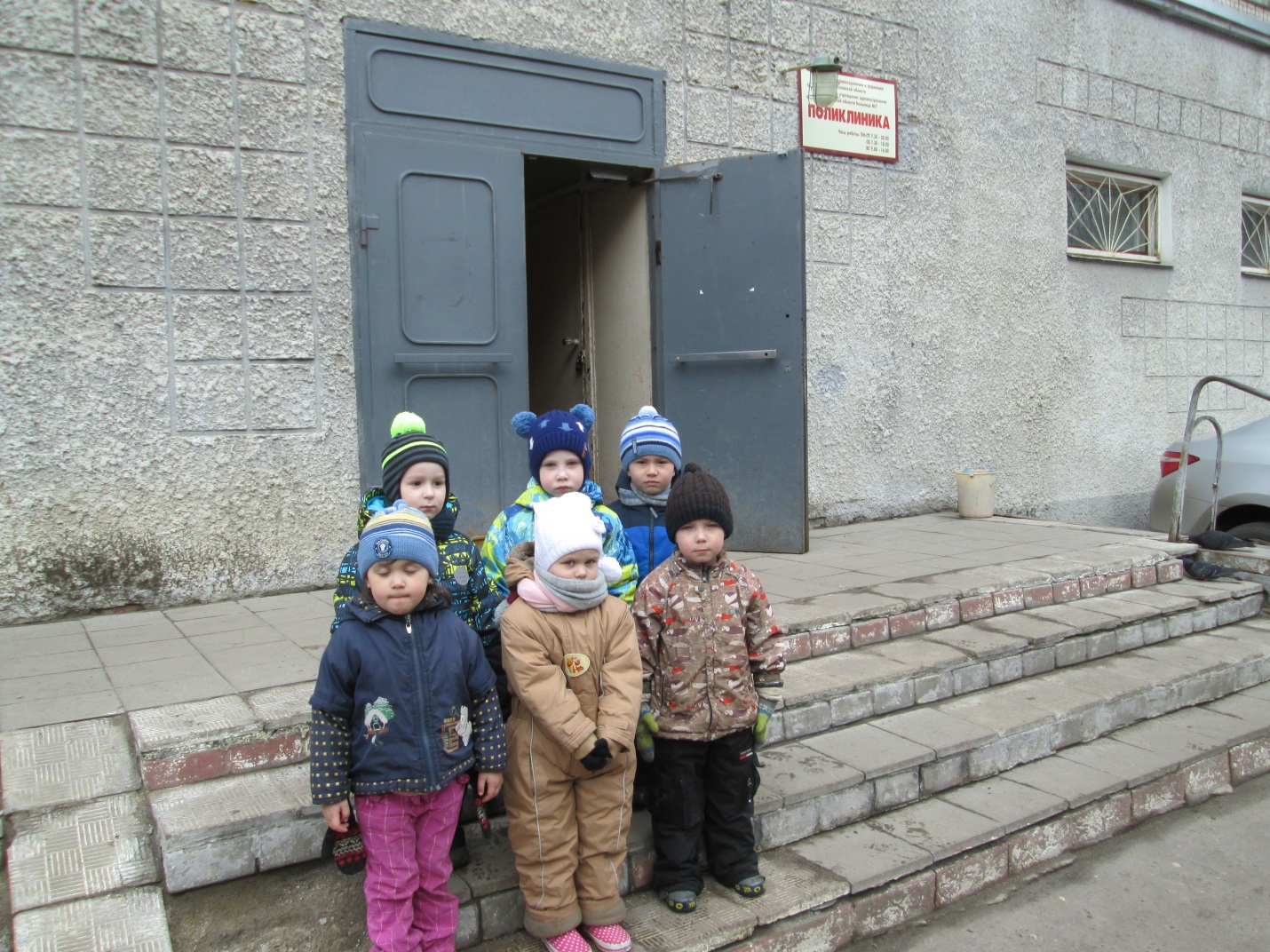 Дети вновь возвращаются в детский сад.Педагог предлагает детям назвать все остановки, которые они посетили.